Staffing compendiumincluding Equality Act 2010 publication of equality informationDecember 2012Produced by Human Resources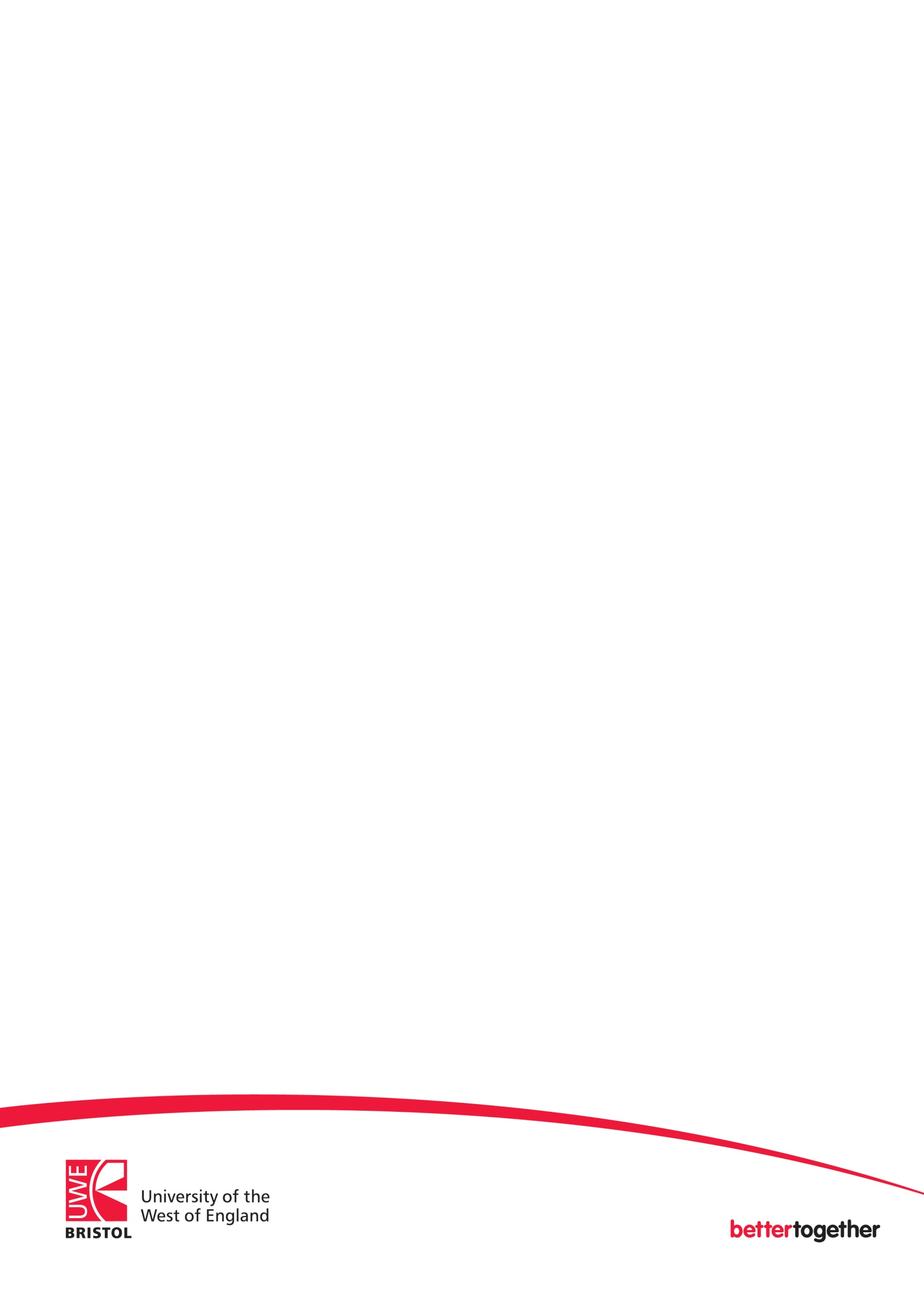 IntroductionThis is the fifth annual staffing compendium produced by HR.  The purpose of the compendium is to provide managers and other users with up to date information about UWE’s workforce profile and to highlight emerging trends.  Managers will be able to use this information to identify where we need to make improvements.  UWE has a longstanding commitment to the promotion of equality and undertakes a wide range of activities to promote better outcomes and meet the needs of different groups of staff.  In April 2012 we published our single equality scheme 2012-15 which includes a commitment to increase our workforce diversity by increasing the numbers of black and minority ethnic and disabled staff, and women at a senior level.  This compendium provides the information needed to monitor progress; it also provides a rich source of data for managers carrying out equality analysis.   The data is taken from a snapshot of the staff population on 31 December 2012.  The compendium is based on data held in the University’s HR payroll system ().  The SAP database is populated with information supplied by new staff on their application forms; we then update the database with information supplied by current employees in response to periodic data surveys.  Our latest data survey was carried out in December 2010, and the next one will be carried out within the next 12 months.   This compendium should be read in conjunction with results from the 2012 staff survey available in the HR intranet.  I hope you find the compendium interesting and informative.  If you have any ideas for how it might be improved, or have any queries relating to the data and its analysis, then please contact Lesley Donnithorne in the Business Development Team (Lesley2.Donnithorne@uwe.ac.uk) or Angeline Carrozza in the Equality and Diversity Unit (Angeline.Carrozza@uwe.ac.uk).Debbie EnglandHR DirectorApril 2013IndexSection 1 – Staff employmentAt a glance1:	headcount of staff and students		total UWE expenditure and staff costsTABLE 1 - 	STAFF IN POSTAt a glance 2:staff by employee group		employee group by gender		black and minority ethnic staff and disabled staff TABLE 2 - 	EMPLOYEE GROUP  GRADE BY EQUALITY GROUPAt a glance 3:staff by age band		staff by sexual orientationTABLE 3 -	 TABLE 4 -	SEXUAL ORIENTATION At a glance 4:staff by religion and beliefTABLE 5 -	RELIGION  BELIEF TABLE 6 -	TRANS/TRANSGENDERTABLE 7 -	ETHNIC ORIGIN TABLE 8 -	NATIONALITYTABLE 9 -	FAMILY FRIENDLY LEAVETABLE 10 - 	CHILD CARE VOUCHERSTABLE 11 -	CONTRACT TYPE BY EQUALITY GROUPTABLE 12 -	MODE OF EMPLOYMENT BY EQUALITY GROUPSection 2 – Staff recruitmentTABLE 13 -	RECRUITMENT BY EQUALITY GROUPTABLE 14 - 	RECRUITMENT TO TEMPORARY STAFF  BY EQUALITY GROUPTABLE 15 - 	INTERNAL RECRUITMENT BY EQUALITY GROUPSection 3 – LeaversTABLE 16 -	LEAVERS BY EQUALITY GROUPTABLE 17 -	REASONS FOR LEAVINGSection 4 – Staff development and career progressionTABLE 18 -	INTERNAL TRAINING ATTENDANCES BY EQUALITY GROUPTABLE 19 -	CAREER PROGRESSION BY EQUALITY GROUPTABLE 20 - 	CAREER PROGRESSION BY TYPETABLE 21 -	GENDER PAY GAPSection 5 – Formal proceduresTABLE 22 - 	STAFF GRIEVANCES BY EQUALITY GROUPTABLE 23 -	STAFF DISCIPLINARY CASES BY TYPE BY EQUALITY GROUPSection 6 – Sickness absenceAt a glance 5:UWE sickness rateTABLE 24 - 	SICKNESS RATESTABLE 25 - 	SICKNESS ABSENCE RATES BY EQUALITY GROUPTABLE 26 -	REASONS FOR SICKNESS ABSENCESection 7 – Employee assistance programme (EAP) TABLE 27 - 	USE OF EAP SERVICESSection 8 – Benchmark performance indicatorsTABLE 28 - 	COMPARISONS WITH OTHER UNIVERSITIES Section 1 – Staff employmentAt a glance 1:TABLE 1 – STAFF IN POST AT 31/12/2012* 	FTE = full time equivalent** 	AL FTE relates to the total for the previous academic year.*** 	Includes Academic Registry and BIP staff prior to 2012In 2012 49% of all staff were located in faculties and 51% in services.  In 2011, these figures were 60% and 40% respectively.  This change reflects the impact of the One University Administration restructuring in January 2012.   There has been a 1% increase in staffing numbers and a 0.3% increase in staffing FTEs compared to 2011.  At a glance 2:TABLE 2 –EMPLOYEE GROUP  GRADE BY EQUALITY GROUP* Figures for “Not Disabled” include “not known” for staff who did not respond to the survey. The “Disabled Status Not Known” figure is the number of staff that responded to the survey but preferred not to provide information about disabled status.The overall male/female ratio remained constant in 2012 compared to 2011 and 2010.  All employee groups show an increase in the proportion of women in the senior grades, with the exception of technical which remained the same, and manual which showed a further reduction.The BME staff percentage has increased in 2012 compared to 2011, and the percentage of disabled staff has remained the same. At a glance 3:TABLE 3 –  The average age of a UWE employee in 2012 is 45 years, the same as in 2011. The average age was 44 years in 2010 and 2009.TABLE 4 – SEXUAL ORIENTATION Table 4 shows that UWE has 2.6% of staff declaring as lesbian, gay or bisexual (LGB) compared to 2.4% in 2011.  Table 4 also shows an increasing proportion of staff providing information on their sexual orientation.At a glance 4:TABLE 5 – RELIGION  BELIEF Table 5 shows 31% of staff declaring as having a religion; this is unchanged from 2011.  Table 5 shows more staff providing information on their religion and belief. TABLE 6 – TRANS/TRANSGENDERTable 6 shows UWE’s declared trans/transgender population is 0.5%, the same as in 2011.TABLE 7 – ETHNIC ORIGIN Table 7 shows that UWE’s declared BME staffing population is 6.9% compared to 6.5% in 2011. TABLE 8 – NATIONALITYTable 8 shows UWE’s top ten nationalities at 2012 (* joint 10th place).TABLE 9 – TAKE UP OF FAMILY FRIENDLY LEAVE BY EMPLOYEE GROUP% indicates the proportion of the workforceTable 9 shows the take up of different family friendly leave by different staff groups.  In 2012 family friendly leave was taken up in greatest proportion by manual staff and administrative/professional/ technical (APT) staff.   The APT staff group has the highest proportion of women at 65%; the senior management group has the lowest proportion of women at 32%.TABLE 10 – TAKE UP OF CHILD CARE VOUCHERSTable 10 shows the take up of child care vouchers through payroll deduction by gender.  The UWE workforce is 42% male and 58% female.TABLE 11 – CONTRACT TYPE BY EQUALITY GROUP* Figures for “Not Disabled” include “not knowns” for staff who did not respond to the survey. The “Disabled Status Not Known” figure is the number of staff that responded to the survey but preferred not to provide information about disabled status.TABLE 12 – MODE OF EMPLOYMENT BY EQUALITY GROUP*   “Not Disabled” includes Not Knowns for staff who did not respond to the survey. The “Disabled Status Not Known” figure is the number of staff that responded to the survey but preferred not to provide information about disabled status.												Section 2 – Staff recruitmentTABLE 13 – RECRUITMENT BY EQUALITY GROUP* Data excludes applicants who did not declare a gender.  ** Figures for “Not Disabled” include applicants who did not provide data.  From 2011 data relates to the period August to July.The volume of staff recruitment increased in 2012 back to more normal levels, 2011 volumes having declined due to major restructuring programmes. The number of job applicants in 2012 similarly increased due to the ending of the temporary policy of jobs being advertised internally first. The 2012 figures show that the success rate for female applicants through the recruitment process continues to be better than for male applicants.  2012 figures show BME applicants and appointees have declined compared to 2011 and BME applicants continue to have a lower rate of success through the recruitment process than non-BME staff.     In 2012 there has been an increase in applicants declaring as disabled.The average age of UWE starters in 2012 was 40 years.TABLE 14 - RECRUITMENT TO THE TEMPORARY STAFF  BANK BY EQUALITY GROUP* Data excludes applicants who did not declare a gender.  ** Figures for “Not Disabled” include applicants who did not provide data; from 2011 data relates to the period August to July.Table 14 shows a significant reduction in temporary recruitment in 2012 compared to 2011, recruitment in 2011 having increased to provide additional interim support during the period of organisational restructuring.  The 2012 figures show that the success rate for female applicants through the recruitment process continues to be better than for male applicants.  In 2012 the proportion of BME applicants and appointments has declined compared to 2011, as has the proportion of applicants declaring as disabled. TABLE 15 - INTERNAL RECRUITMENT ONLY BY EQUALITY GROUP* Data excludes applicants who did not declare a gender.  ** Figures for “Not Disabled” include applicants who did not provide data; from 2011 data relates to the period August to July.Table 15 shows a very significant increase in the appointment of internal candidates in 2012 compared to 2011.  This is due to a large number of recruitment opportunities arising following organisational restructuring which were then filled by existing staff.  In 2012 the proportion of female internal applicants is higher than the UWE female workforce of 58%. The figures show that in 2012 the success rate for female applicants through the recruitment process is better than for male applicants.  BME internal applicants are shortlisted and appointed in lower proportions in 2012.  The proportion of BME internal applicants and BME internal appointments remains higher than the UWE BME workforce of 6.9%.The proportion of internal applicants declaring as disabled has increased slightly in 2012 but is still lower than the UWE disabled workforce of 4.8%.   The figures show a reducing rate of success through the selection process.Section 3 – Leavers TABLE 16 – LEAVERS BY CATEGORY BY EQUALITY GROUP* Figures for “Not Disabled” include staff who have not provided data.  **Includes non-return from adoption leave.The analysis excludes hourly paid and temporary staff.The UWE workforce (excluding ALs/TSU staff) is 57% female, 6.6% BME and 5% disabled.  In 2012 the rate of leaving by gender and by disabled is broadly in proportion to the population; a slightly higher proportion of BME staff were leavers. The annual turnover rate for 2012 is 8.1% compared to 11.6% for 2011 (excluding fixed term contract expiry).   The average age of leavers was age 45, the same as the average age of all UWE staff.			TABLE 17 – REASONS FOR LEAVINGNotes:  Data is taken from exit questionnaires completed by leavers; individuals can indicate more than one reason for leaving.Section 4 –Staff development and career progressionTABLE 18 – INTERNAL TRAINING ATTENDANCES BY EQUALITY GROUP * Includes 3138 staff attendances for compulsory fire safety training.  ** Includes 289 staff attendances for compulsory fire safety training.Table 18 shows that training course opportunities have been taken up in higher proportion by female staff compared to male staff; and in higher proportion by known BME staff and disabled staff compared to the UWE workforce of 58% female, 6.9% BME and 4.8% disabled.  TABLE 19 – CAREER PROGRESSION BY EQUALITY GROUP% indicates the proportion of the particular group having career progression, not the proportion of all the progression occurrences.* Figures for “Not Disabled” include staff who have not provided data.Table 19 shows that career progression opportunities have been taken up in significantly higher proportion by female staff compared to male staff and in lower proportion by known BME and disabled staff.  The data analysed by each type of career progression opportunity (promotion, regrading, secondment, and temporary up-grade) is shown in table 20 below.TABLE 20 – CAREER PROGRESSION BY TYPE% indicates the proportion of the particular group having career progression, not the proportion of all the progression occurrences.* Figures for “Not Disabled” include staff who have not provided data.     									TABLE 21 – GENDER PAY GAP* data not availableThe gender pay gap is the percentage by which average female staff pay is lower than average male staff pay.Section 5 – Formal proceduresTABLE 22 – STAFF GRIEVANCES BY EQUALITY GROUP* Figures for “Not Disabled” include staff who have not provided data.   The number of new formal grievances in 2012 is significantly higher than in 2011.  The UWE workforce (including ALs and ) is: 58% female, 6.9% BME and 4.8% disabled, therefore in 2012 staff grievances were brought by a higher proportion of male staff, BME staff, and staff declaring as disabled.  However it is difficult to ascribe statistical significance to the data due to low numbers.TABLE 23 – STAFF DISCIPLINARIES BY TYPE BY EQUALITY GROUP* Figures for “Not Disabled” include staff who have not provided data. UWE’s workforce is 58% female, 6.9% BME and 4.8% disabled.  In 2012, formal procedures were initiated for a lower proportion of female staff and disabled staff, and a higher proportion of BME staff.  It is difficult to ascribe statistical significance due to low numbers.	Section 6 – Sickness absenceAt a glance 5:TABLE 24 - SICKNESS ABSENCE RATES BY FACULTY / SERVICE *Includes Dean of Students, Development & Alumni, CPA,  Excludes hourly paid staff.TABLE 25 – SICKNESS ABSENCE RATES BY EQUALITY GROUP* Figures for “Not Disabled” include staff who have not provided data. Table 25 shows that in 2012 the absence percentage rate was higher for female staff, lower for BME staff and higher for disabled staff.TABLE 26 - REASONS FOR SICKNESS ABSENCE  		Proportion of days lost								Proportion of incidentsIn 2012 stress/depression accounted for 5,481 lost working days (3,062 in 2011), showing a significant increase.  In 2011 hospital admittance accounted for the most days lost.  In 2012, as in 2011, cold/flu/virus was the illness with the highest incident rate at 1,184 incidents in the year (1,180 in 2011). 										Section 7 – Employee assistance programme (EAP)TABLE 27 – USE OF EAP SERVICESData relates to the period October to SeptemberThe number of staff accessing the services of the Employee Assistance Programme in 2012 has increased by 14% compared to 2011.  The UWE workforce (including ALs and ) is 58% female therefore the data shows that a significantly higher proportion of female staff use the service compared to male staff.Section 8 – Benchmark performance indicatorsTABLE 28 – COMPARISONS WITH OTHER UNIVERSITIES* The year shown is the year of the DLA Piper Benchmark survey publication – the data is that returned for the previous year.** Where DLA Piper benchmark data is provided the data for UWE relates to UWE’s DLA Piper Benchmark survey response for that publication year based the DLA Piper data definitions so will be different from values for the same metric shown elsewhere in the compendium.FACULTY / SERVICEHEADS20122012HEADS20112011HEADS 2010FTE*2010Business and Law246225296270Arts Creative Inds & Education339268430355Environment & Technology368337437399Health & Life Sciences485419532468Faculty totals143812481695149318961659Corporate & Academic Services***1411314138Centre for Performing Arts5555Directorate24212220Dean of Students7655Development and Alumni6544Facilities458351458350Finance89808072Human Resources57485648IT Services170159178168Library Services144111141111Marketing and Communications54432419Research, Business & Innovation80713933SPS - Admissions & Intl Dev.54503027SPS – Sch. & Colleges Part. Serv.21191513SPS - Student Services2111758873Transformation Services1211--Service totals15331287118698412461040Faculty and service sub total297125352881247731422699Associate Lecturers**3838234275392111Temporary staff (in assignment)17893268158276159All staff353227103491270138102969EMPLOYEE GROUP/ GRADEYEARMALEMALEFEMALEFEMALEBMEBMEWHITEWHITEETHNICITY NOT KNOWNETHNICITY NOT KNOWNDISABLEDDISABLEDNOT DISABLED*NOT DISABLED*DISABLED STATUS   NOT KNOWN*DISABLED STATUS   NOT KNOWN*EMPLOYEE GROUP/ GRADEHeadsHeads%Heads%Heads%Heads%Heads%Heads%Heads%Heads%Senior Management20122011201077778252555868%71%71%25222432%29%29%200 2.6%0%0%74758196%97%99%1211.3%2.6%1.2%7669.1%7.8%7.3%70707591%91%92%0110%1.3%1.2%AcademicGrade JGrade IGrade HGrade G2012201120102012201120102012201120102012201120109685107170163206731751785312238  59546789881113523483651491761%64%63%52%54%54%48%46%46%45%41%45%37314081759537940342017132139%36%37%48%46%46%52%54%54%55%59%55%5551413154446538565.2%5.9%4.6%8.2%8.0%7.3%6.0%6.1%6.7%26%23%16%88789715114718166167870322162992%92%91%89%90%88%90%90%90%71%73%76%32553102627291133.1%2.4%4.6%2.9%1.8%4.8%3.6%3.6%3.7%3.2%4.5%7.8%1348892934351111.0%3.5%3.7%4.7%4.9%4.3%4.0%4.5%4.5%3.2%4.5%2.6%948110215915219369470974230213798%95%95%94%93%94%95%94%95%97%95%97%1113348880001.0%1.2%0.9%1.8%1.8%1.9%1.1%1.1%1.0%0%0%0%Associate Lecturers(previously Hourly PaidLecturers)20122011201038334239215913913842%41%35%22420325458%59%65%3025277.8%7.3%6.9%332294342 87%86%87%2123235.5%6.7%5.9%1310133.4%2.9%3.3%36532637495%95%95%5651.3%1.8%1.2%EMPLOYEE GROUP/ GRADEYEARMALEMALEFEMALEFEMALEBMEBMEWHITEWHITEETHNICITY NOT KNOWNETHNICITY NOT KNOWNETHNICITY NOT KNOWNDISABLEDDISABLEDDISABLEDNOT DISABLED*NOT DISABLED*DISABLED STATUS   NOT KNOWN*DISABLED STATUS   NOT KNOWN*EMPLOYEE GROUP/ GRADEHeadsHeads%Heads%Heads%Heads%Heads%HeadsHeads%HeadsHeads%Heads%ResearchGrade HGrade F&G20122011201020122011201033364011112813718222657616655%61%65%51%48%48%15141454677145%39%35%49%52%52%2241614216.1%5.6%10%14%11%15%2831358810810985%86%88%79%84%80%3317679.1%8.3%2.5%6.3%4.7%5.1%0113350113350%2.8%2.5%2.7%2.3%3.6%32343810612212832343810612212897%94%95%95%95%93%1112343.0%2.8%2.5%1.8%2.3%2.9%Admin & ProfG & aboveGrade A to F20122011201020122011201034432233489080584713813714122120020540%43%42%25%25%24%20618519366960564260%57%58%75%75%76%1921235143515.5%6.5%6.9%5.7%5.3%6.0%31629129981474177492%90%89%91%92%91%910122521222.6%3.1%3.6%2.8%2.6%2.6%2118194738462118194738466.1%5.6%5.7%5.3%4.7%5.4%31929931083375379131929931083375379193%93%93%94%94%93%4551011101.2%1.6%1.5%1.1%1.4%1.2%TechnicalG & aboveGrade A to F20122011201020122011201064636919018221653525612212013683%83%81%64%66%63%11111368628017%17%19%36%34%37%3221915134.7%3.2%2.9%10%8.2%6.0%57576316215819189%90%91%85%87%88%44499126.3%6.3%5.8%4.7%4.9%5.6%1121412161121412161.6%1.6%2.9%7.4%6.6%7.4%63626717216529663626717216529698%98%97%91%91%91%0004540%0%0%2.1%2.7%1.9%ManualGrade C to E20122011201079879663687280%78%75%16192420%22%25%2242.5%2.3%4.2%73828892%94%92%4345.1%3.4%4.2%6666667.6%6.9%6.3%73808973808992%92%93%0110%1.1%1.0%EMPLOYEE GROUP/ GRADEYEARMALEMALEFEMALEFEMALEBMEBMEWHITEWHITEETHNICITY NOT KNOWNETHNICITY NOT KNOWNDISABLEDDISABLEDNOT DISABLED*NOT DISABLED*DISABLED STATUS    NOT KNOWN*DISABLED STATUS    NOT KNOWN*EMPLOYEE GROUP/ GRADEHeadsHeads%Heads%Heads%Heads%Heads%Heads%Heads%Heads%ManualGrade A&B20122011201015516017437374524%23%26%11812312976%77%74%1111127.1%6.9%6.9%13413815286%86%87%1011106.5%6.9%5.7%1112127.1%7.5%6.9%14214616092%91%92%2221.3%1.3%1.1% Temps201220112010213298347709511233%32%32%14320323567%68%68%2124409.9%8.1%12%17925427984%85%80%1320286.1%6.7%8%1014114.7%4.7%3.2%20027933294%94%96%3541.4%1.7%1.2% STAFF(excluding ALs/&)20122011201029712881313112751251136543%43%44%16961630176657%57%56%1961792096.6%6.2%6.7%26682600280290%90%89%1071021203.6%3.5%3.8%1491461625.0%5.1%5.2%27872694292894%94%94%3541411.2%1.4%1.3%ALL STAFF20122011201035673521387015041485161542%42%42%20632036225558%58%58%2472282766.9%6.5%7.1%31793148342389%89%88%1411451714.0%4.1%4.4% 1721701864.8%4.8%4.8%33523299363494%94%94%4352501.2%1.5%1.3%AGE BANDHEADS2012PERCENTAGE2012PERCENTAGE2011PERCENTAGE2010Under 241353.8%3.6%4.2%25-3465418.3%18.9%20%35-4491825.7%25.0%25%45-5498727.7%29.0%28%55-6480022.4%22.3%22%65 +732.0%1.2%1.3%GROUPHEADS2012PERCENTAGE2012PERCENTAGE2011PERCENTAGE2010Bisexual250.7%0.7%0.7%Gay man310.9%0.7%0.8%Gay woman/lesbian371.0%1.0%1.2%Heterosexual/straight207458.1%56%56%Other80.2%0.2%0.3%Not declared/prefer not to say2115.9%5.9%5.6%No data held118133.1%35%36%GROUPHEADS2012PERCENTAGE2012PERCENTAGE2011PERCENTAGE2010Buddhist351.0%0.8%0.9%Christian94426%26%26%Hindu220.6%0.5%0.5%Jewish90.3%0.3%0.2%Muslim351.0%0.9%0.9%Sikh50.1%0.1%0.1%Another faith/religion591.7%1.7%2.1%No faith/religion100728%27%26%Not declared/prefer not to say2657.4%7.7%7.3%No data held118633%35%36%CATEGORYHEADS2012PERCENTAGE2012PERCENTAGE2011PERCENTAGE2010Yes180.5%0.5%0.4%No219462%59%59%Prefer not to say581.6%1.7%1.7%No data held129736%38%39%GROUPHEADS2012PERCENTAGE2012PERCENTAGE2011PERCENTAGE2010Asian – Bangladeshi110.3%0.3%0.2%Asian – Indian411.1%0.9%0.9%Asian – Pakistani180.5%0.4%0.4%Asian – Other250.7%0.6%0.8%Black – African240.7%0.6%0.9%Black – Caribbean270.8%0.8%0.8%Black – Other40.1%0.1%0.1%Chinese300.8%0.9%0.9%Mixed – White/African40.1%0.2%0.2%Mixed – White/Asian120.3%0.4%0.4%Mixed – White/Caribbean60.2%0.1%0.2%Mixed – Other170.5%0.4%0.5%Other Ethnic background280.8%0.9%0.9%Sub total2476.9%6.5%7.1%White – British290681.5%82%81%White – Irish501.4%1.5%1.2%White – Other2236.3%6.3%6.6%Sub total317989.1%89%88%Prefer not to say180.5%0.5%0.5%No data held1233.4%3.6%3.9%Sub total1414.0%4.1%4.4%All staff3567100%100%100%GROUPHEADS 2012PERCENTAGE2012PERCENTAGE2011PERCENTAGE2010British316289%91%88%Irish310.9%0.8%0.7%American290.8%0.7%0.5%German260.7%0.7%0.9%Indian 170.5%0.3%0.3%Italian160.5%0.5%0.5%Canadian120.3%0.3%0.3%Spanish110.3%0.4%0.4%Malaysian110.3%0.3%0.3%Chinese*100.3%0.3%0.4%Greek*100.3%0.2%0.2%Sub total333594%93%92%All staff3567100%100%100%CATEGORYALLSENIOR MGMTACADEMICADMIN/ PROF/ TECHMANUALMaternity leave201220116669014502Adoption leave20122011110100Paternity leave201220113431012184Parental leave201210010Carer’s leave201225612419437All leave types2012358(10%)1(1.3%)51(3.3%)263(15%)43(18%)YEARMALEMALEFEMALEFEMALEHeadsHeads%Heads%2012201127226110710039%38%16516261%62%CONTRACT TYPEYEARGENDERGENDERGENDERGENDERETHNICITYETHNICITYETHNICITYETHNICITYETHNICITYETHNICITYDISABLED STATUS   DISABLED STATUS   DISABLED STATUS   DISABLED STATUS   DISABLED STATUS   DISABLED STATUS   CONTRACT TYPEYEARMALEMALEFEMALEFEMALEBMEBMEWHITEWHITENOT KNOWNNOT KNOWNDISABLEDDISABLEDNOT DISABLED*NOT DISABLED*NOT KNOWN*NOT KNOWN*CONTRACT TYPEYEARHeadsHeads%Heads%Heads%Heads%Heads%Heads%Heads%Heads%PermanentFixed TermTemporary201220112010201220112010201220112010272927603063625463460213298347116611911307 268199196709511243%43%43%43%43%43%33%32%32%15631569175635726426414320323557%57%57%57%57%57%67%68%68%1681601785844582124406.2%5.8%5.8%9.3%9.5%13%9.9%8.1%12%24702510276453038438017925427991%91%90%85%83%83%84%85%80%91901213735221320283.3%3.3%4.0%5.9%7.6%4.8%6.1%6.7%8.1%135129158261217101311 5.0%4.7%5.2% 4.2%2.6%3.7%4.7%4.4%3.2%25612598286959143743320028033294%94%94%95%94%94%94%94%96%323336814103541.2%1.2%1.2%1.3%3.0%2.2%1.4%1.7%1.2%MODEYEARMALEMALEFEMALEFEMALEBMEBMEWHITEWHITEETHNICITY NOT KNOWNETHNICITY NOT KNOWNDISABLEDDISABLEDNOT DISABLED*NOT DISABLED*DISABLED STATUS   NOT KNOWN*DISABLED STATUS   NOT KNOWN*MODEYEARHeadsHeads%Heads%Heads%Heads%Heads%Heads%Heads%Heads%Full-timePart-time20122011201020122011201020382085228315291436158710461067116145841845451%51%51%30%29%29%9921018112210711018113349%49%49%70%71%71%146137159101911177.2%6.6%6.9%6.6%6.3%7.3%18151067202813641281139589%90%89%  89%89%88%7781966464753.8%3.9%4.2%4.2%4.5%4.7%93871077967794.6%4.2%4.7%5.2%4.7%5.0%19251969214414271346149094%94%94%93%94%94%2029322323181.0%1.4%1.4%1.5%1.6%1.1%MALE*MALE*FEMALE*FEMALE*BMEBMEWHITEWHITEETHNICITY NOT KNOWNETHNICITY NOT KNOWNDISABLEDDISABLEDNOT DISABLED**NOT DISABLED**HeadsHeads%Heads%Heads%Heads%Heads%Heads%Heads%2012AppliedShortlistedAppointed59951220407273049114146%40%35%322872226554%59%65%11971563920%13%10%4678104636378%86%89%1201852.0%1.4%1.2%29744134.9%3.6%3.1%5698117639495%96%96%2011AppliedShortlistedAppointed4418943274247045412356%48%45%193448815044%52%55%10271383123%15%11%333879423876%84%87%531151.2%1.2%1.8%1753594.0%3.7%3.3%424390826596%96%97%2010AppliedShortlistedAppointed53401221357322359716460%49%46%211762419340%51%54%8881263517%10%10%4107102730977%84%87%34568136.5%5.6%3.6%25457144.8%4.7%3.9%5086116434395%95%96%MALE*MALE*FEMALE*FEMALE*BMEBMEWHITEWHITEETHNICITY NOT KNOWNETHNICITY NOT KNOWNDISABLEDDISABLEDNOT DISABLED**NOT DISABLED**HeadsHeads%Heads%Heads%Heads%Heads%Heads%Heads%2012AppliedShortlistedAppointed184675174231740%34%33%108433359%64%65%377520%10%10%143584478%86%86%4222.1%2.9%3.9%8424.3%5.9%3.9%176634995%94%96%2011AppliedShortlistedAppointed436195122164593838%30%31%2711368462%70%69%97241722%12%14%33116710176%86%83%8441.8%2.1%3.3%211584.8%7.7%6.6%41518011495%92%93%2010AppliedShortlistedAppointed46218083174622438%34%29%2881185962%66%71%8922719%12%8.0%3521497276%83%87%21944.5%5.0%4.8%26755.6%3.9%6.0%4361737894%96%94%MALE*MALE*FEMALE*FEMALE*BMEBMEWHITEWHITEETHNICITY NOT KNOWNETHNICITY NOT KNOWNDISABLEDDISABLEDNOT DISABLED**NOT DISABLED**HeadsHeads%Heads%Heads%Heads%Heads%Heads%Heads%2012AppliedShortlistedAppointed9044962023071726334%35%31%58832113965%65%69%114541513%11%7%77043218385%87%90%201042.2%2.0%1.9%341553.7%3.0%2.4%86748119795%97%98%2011AppliedShortlistedAppointed23013156101622544%47%45%127683055%52%54%4113618%10%11%1861164881%89%86%3221.3%1.5%3.6%8403.5%3.1%0%2221275697%97%100%LEAVER CATEGORYHEADSMALEFEMALEBMEWHITEETHNICITY NOT KNOWNDISABLEDNOT  DISABLED*Resignation16068921514057153Voluntary severance5729283522552End of fixed term contract7330435662469Retirement43144Maternity leave non-return**1111Ill Health21122Death5141414Dismissal1111Redundancy422413 LEAVERS  - 2012307135(44%)172(56%)24(7.8%)274(89%)9(2.9%)18(5.9%)289(94%) LEAVERS  - 2011448187(42%)261(58%)49(11%)383(85%)16(3.6%)19(4.2%)429(96%) LEAVERS  - 201022697(43%)129(57%)20(8.8%)198(88%)8(3.5%)9(4.0%)217(96%)REASONACADEMIC + SENIOR MANAGEMENTPROFESSIONAL SUPPORT STAFFTOTALS 2012TOTALS 2011TOTALS2010Moving from area45946Return to education11205Giving up employment00012Personal/domestic25768Promotion/career development510151410Travel problems13425Physical work environment00021Organisational culture347116Management style23574Working relations03322Workload/stress11237Conditions of service02260Discrimination01110Retirement336613Redundancy00020Ill health00001End of fixed term contract51685Greater job satisfaction28101410Personal satisfaction3912109More training and development15632Better career prospects59141310Better service conditions12340Higher salary1101177Change of work pattern13445NUMBER OF RESPONDENTS1524394043YearMALEMALEFEMALEFEMALEBMEBMEWHITEWHITEETHNICITY NOT KNOWNETHNICITY NOT KNOWNDISABLEDDISABLEDNOT DISABLED*NOT DISABLED*YearHeadsHeads%Heads%Heads%Heads%Heads%Heads%Heads%2012**2011*20104890751733591629253299933%34%30%32614985236067%66%70%3734702637.6%6.3%7.8%44156832300990%91%90%102215872.1%2.9%2.6%2663642015.4%4.8%6.0%46247153315895%95%94%YEARTOTALTOTALMALEMALEFEMALEFEMALEBMEBMEWHITEWHITEETHNICITY NOT KNOWNETHNICITY NOT KNOWNDISABLEDDISABLEDNOT DISABLED *NOT DISABLED *YEARHeads%Heads%Heads%Heads%Heads%Heads%Heads%Heads%2012201120102301842276.9%5.7%6.4%6775884.7%5.4%5.9%1631091398.5%5.9%6.9%1310165.8%4.9%6.8%2121672057.1%5.8%6.5%5763.9%5.6%4.2%7144.3%0.7%2.3%2231832197.0%5.9%6.5%TYPEYEARTOTALTOTALMALEMALEFEMALEFEMALEBMEBMEWHITEWHITEETHNICITY NOT KNOWNETHNICITY NOT KNOWNDISABLEDDISABLEDNOT DISABLED*NOT DISABLED*NOT DISABLED*TYPEYEARHeads%Heads%Heads%Heads%Heads%Heads%Heads%Heads%PromotionRegradingSecondmentTemporary Upgrade20122011201020122011201020122011201020122011201012890932925573628273741503.8%2.8%2.6%0.9%0.8%1.8%1.1%0.9%0.9%1.1%1.3%1.6%394536131122710989212.7%3.2%2.4%0.9%0.8%1.6%0.5%0.7%0.7%0.6%0.6%1.5%8945571614352918182932294.6%2.5%2.8%0.8%0.8%2.0%1.5%1.0%1.0%1.5%1.7%1.6%9761181102124.0%3.4%2.5%0.4%0.5%3.8%0.4%0.5%0%0.9%0.5%1.0%11880872622453327273538463.9%2.8%2.8%0.9%0.8%1.6%1.1%0.9%1.0%1.2%1.3%1.6%1302242000220.8%2.4%0%1.6%1.6%3.3%1.6%0%0%0%1.6%1.7%6110021000013.7%1.7%0.6%0%0%1.2%0.6%0%0%0%0%0.6%12389922825553528273741493.9%2.9%2.7%0.9%0.8%1.9%1.1%0.9%0.9%1.2%1.3%1.6%GROUP2011200920052003All staff14.4%15.3%**All staff excluding senior management and TSU temps10.2%12.5%20.2%18.2%YEARMALEMALEFEMALEFEMALEBMEBMEWHITEWHITEETHNICITY NOT KNOWNETHNICITY NOT KNOWNDISABLEDDISABLEDNOT DISABLED*NOT DISABLED*YEARHeadsHeads%Heads%Heads%Heads%Heads%Heads%Heads%201213862%538%215%1185%--215%1185%20116117%583%--6100%----6100%20106467%233%--583%117%--6100%YEAR/TYPEMALEMALEFEMALEFEMALEBMEBMEWHITEWHITEETHNICITY NOT KNOWNETHNICITY NOT KNOWNDISABLEDDISABLEDNOT DISABLED*NOT DISABLED*YEAR/TYPEHeadsHeads%Heads%Heads%Heads%Heads%Heads%Heads%2012ConductCapabilityPerformance52031-60%50%-21-40%50%-1--20%--32-60%100%-1--20%--------52-100%100%-Total 20127457%343%114%572%114%--7100%Total 201110770%330%330%770%---10100%Total 2010111091%19%19%982%19%218%982%FACULTY/SERVICEDAYS LOST 2012INCIDENTS2012ABSENCE RATE 2012ABSENCE RATE 2011ABSENCE RATE 2010Business and Law9431861.5%2.1%1.6%Arts Creative Inds & Education21882112.6%2.0%1.9%Environment and Technology15382051.5%1.1%1.6%Health and Life Sciences20892601.7%1.8%1.5%Faculty sub total67588621.8%1.7%1.7%Corporate & Academic Services9983352.6%1.9%-Directorate & other*42240.5%2.6%1.7%Facilities51789134.3%3.7%3.4%Finance8851623.9%2.3%2.8%Human Resources268972.0%2.0%2.5%IT Services8773291.9%2.5%2.5%Library Services5972761.7%2.8%2.5%Marketing and Communications223821.8%2.5%1.4%Research, Business & Innovation5691582.9%1.5%1.7%SPS - Admissions & Intl Dev.342932.6%1.3%3.1%SPS – Sch. & Colleges Part. Serv.226324.7%1.2%3.0%SPS - Student Services15324192.8%3.2%2.1%Transformation Services1892.2%--Service sub total1175529293.0%2.9%3.2%All services excluding manual staff831424212.6%2.4%2.5%Manual staff only34415085.4%4.6%5.3%All staff1851337962.4%2.2%2.2%YEARALLMALEFEMALEBMEWHITEETHNICITY NOT KNOWNDISABLEDNOT DISABLED*20122.4%1.7%3.0%1.6%2.4%5.3%6.4%2.2%REASON2012 (%)2011 (%)2010 (%)REASON2012 (%)2011 (%)2010 (%)Stress / depression27.6%17.2%17.6%Cold / flu / virus30.7%32.9%35.9%Hospital admittance12.9%17.6%15.5%Infection10.6%10.8%11.4%Cold / flu / virus12.6%13.8%16.7%Sickness / diarrhoea10.2%7.9%8.5%Disease7.8%5.6%5.2%Headache / migraine8.0%7.4%6.6%Infection7.4%8.9%8.7%Stomach complaint7.0%9.4%8.5%Injury5.2%4.6%9.1%Not known6.3%3.1%2.7%Sickness / diarrhoea3.4%3.0%3.1%Stress / depression5.3%4.1%3.7%Stomach complaint3.1%3.9%3.8%Injury3.0%3.1%3.5%Back / sciatica2.9%6.3%4.6%Hospital admittance2.9%4.3%4.2%Muscular / rheumatic2.7%2.9%2.3%Back / sciatica2.8%3.8%2.9%Headache / migraine2.3%2.2%2.0%Dental / oral1.6%1.3%1.3%Not known2.1%1.6%1.1%Disease1.5%1.1%<1%Pain1.7%2.9%<1%Dizzy spells1.2%1.6%1.1%Fatigue1.3%1.0%2.3%Fatigue1.2%1.0%1.5%Heart / blood pressure1.3%2.3%2.1%Pain1.2%1.5%1.1%Arthritis1.1%1.3%<1%Muscular / rheumatic1.1%2.0%1.5%Dizzy spellsMaternity relatedAllergy; Asthma;Skin complaintDental / oralGynae / menstralEye problemsHospital appointmentDiabetesLess than 1%Less than 1%Less than 1%Allergy; ArthritisMaternity related Asthma; DiabetesHospital appointmentEye problemsHeart/Blood pressureGynae/MenstralSkin complaintLess than 1%Less than 1%Less than 1%TYPE201220122012201120112011201020102010HEADSMALEFEMALEHEADSMALEFEMALEHEADSMALEFEMALEHelpline advice / information713754Telephone counselling1994Face-to-face counselling829278Legal information727648TOTAL USAGE244561882145416018452132Take up by gender23%77%25%75%28%72%CategoryDLA Piper Benchmark data*DLA Piper Benchmark data*DLA Piper Benchmark data*UWE performanceUWE performanceUWE performanceUWE performanceUWE performanceUWE performanceCategoryHEI averageHEI upper   quartile (UQ)Public sector averageActual**Actual**Actual**TargetTargetTarget20122012201220102011201220132014Long termHR staff: all employees1:671:771:771:821:751:68HEI averageHEI averageHEI averageHR staff cost per employee£533£610£479£416£445£493HEI averageHEI averageHEI averageStaff costs as % of total UWE costs60%60%59%59%58%58%Female staff in top 5% of earners 30%38%35%34%35%35%38%40%50%BME staff 10.8%*15.5%9.6%6.7%7%6.8%8%8.5%10%Disabled staff 3.6%4.6%3.5%3.5%4.4%4.4%7%9%9%Staff on temporary/fixed term contracts20%10%17%21%22%19%---Part time staff32%37%34%41%41%40%---Voluntary staff turnover6.7%8.1%6.8%3.8%4.4%5.4%---Grievances (per 1,000 employees)2.60.95.15.61.61.7HEI UQHEI UQHEI UQDisciplinaries (per 1,000 employees)6.72.68.63.82.72.8HEI UQHEI UQHEI UQTribunal applications (per 1,000 employees)1.50.62.50.80.30HEI UQHEI UQHEI UQSickness: days off per employee6.65.37.86.16.46.4HEI UQHEI UQHEI UQSickness: % of working days lost2.6%2.0%3.2%2.3%2.5%2.5%HEI UQHEI UQHEI UQStaff recommending UWE as a place to work--58%70%75%80%Staff feeling valued/recognised for their work--50%70%75%80%Staff feeling proud to work for UWE--66%70%75%80%UWE in Stonewall top 100134th77th45th Top 100Top 100Top 100